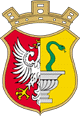 RADA MIASTA OTWOCKAul. Armii Krajowej 5, 05-400 Otwocktel.: +48 (22) 779 28 02; fax: +48 (22) 788 44 71Otwock, dnia 16 stycznia 2023 r. BRM.0012.10.2023						Szanowni PaństwoPrezydent Miasta OtwockaCzłonkowie Komisji Planowania Przestrzennego Posiedzenie Komisji Planowania Przestrzennego odbędzie się w dniu 18 stycznia 2023 r. (środa) o godzinie 15:00. Posiedzenie komisji zostanie przeprowadzone w trybie zdalnym 
z wykorzystaniem środkiem porozumiewania się na odległość z Urzędu Miasta Otwocka przy ul. Armii Krajowej 5 w Otwocku.Proponowany porządek posiedzenia.Stwierdzenie kworum.Przyjęcie proponowanego porządku posiedzenia.Omówienie i zaopiniowanie projektu uchwały w sprawie przystąpienia do sporządzenia miejscowego planu zagospodarowania przestrzennego Ośrodka Sportu przy ul. Karczewskiej.Sprawy różne, wolne wnioski.Zakończenie obrad. Jednocześnie proszę o uczestnictwo w posiedzeniu Komisji: Sekretarza Miasta Otwocka i pracownika merytorycznego. Przewodniczący Komisji Planowania Przestrzennego . . . . . . . . . . . . . . . . . . . . . . .  								      Radosław Kałowski